Rice Pudding with Vermicelli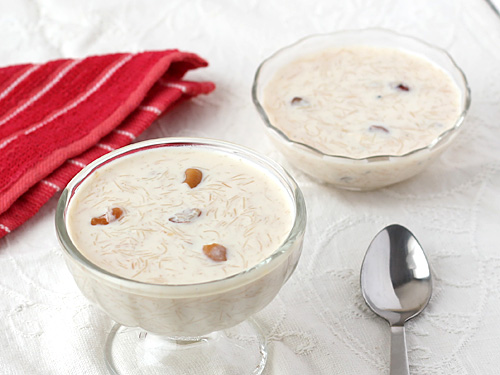 Ingredients1 cup roasted vermicelli1.5-2.5 cups of 2% milk (the amount will depend on how thick you like the dish)1 can evaporated milk3-4 tbs. sugar (depends how sweet you like it and if you use fruit or not)1/3 cup chopped nuts – your preference1 tbs. dried coconut powder½ tsp. cardamomToppings (optional)Chopped nutsRaisinsDried fruit of your choiceInstructionsUse a large pot, heat to low-mediumWarm the 2% milk in the microwave for approx. 2 minutesAdd milk to the heated pot. Stir.Add the vermicelli and stir consistently for 5 minutesMicrowave the evaporated milk for 2 minutesAdd nuts, sugar, coconut powder, and cardamom to the pot mixture and stirAdd in the evaporated milk and combine everythingLet it rest to thicken, portion into bowls or cups and add toppings of choice!To make it sweeter:Add 1 tbs. sugarAdd ground cinnamon or cinnamon stick (may want to leave out the cardamom with this ingredient)Add fruit such as berries or mangoes 